平成30年11月29日（木）一般教育研修　「認知症を持つ人の理解を深めるために」～パーソンセンタードケアを学ぼう～　指定テキスト（必携）（当日販売あり）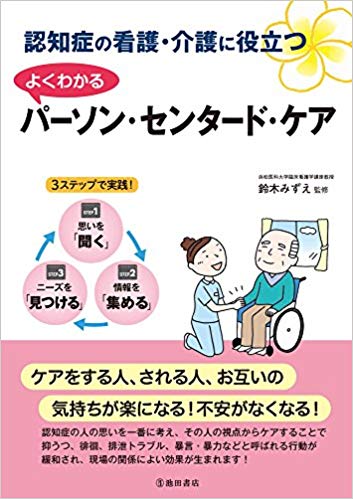 